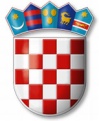 REPUBLIKA HRVATSKAVARAŽDINSKA ŽUPANIJAGOSPODARSKA ŠKOLA VARAŽDINNa temelju članka 56.  Statuta Gospodarske škole Varaždin, sazivam sjednicu Školskog odbora koja će se održati u prostorijama Gospodarske škole Varaždin dana 31.1.2022. godine s početkom u 16:30 sati.P O Z I V NA PRVU SJEDNICU ŠKOLSKOG ODBORAkoja će se održati dana 31.1.2022. godine s početkom u 16:30 sati u prostorijama Gospodarske škole Varaždin DNEVNI RED:Usvajanje zapisnika s prošle sjednice Školskog odboraOtvaranje i pregledavanje prijava na natječaj za imenovanje  ravnatelja/ravnateljice Gospodarske škole VaraždinUtvrđivanje liste kandidata za imenovanje ravnatelja/ravnateljice i vrednovanje dodatnih kompetencijaDavanje suglasnosti ravnateljici za zasnivanje radnih odnosa po objavljenim natječajima Davanje suglasnosti djelatnici za korištenje neplaćenog dopustaPrihvaćanje Završnog računa za 2021. godinuDonošenje plana upisa u školskoj godini 2022./2023.RaznoPredsjednik Školskog odbora:   Tomislav Purgarić, prof